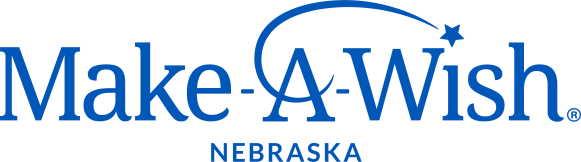 MissionTo grant the wishes of children with life-threatening medical conditions to enrich the human experience with hope, strength and joy.POSITION DESCRIPTIONJOB TITLE:	Director of Development, Greater Nebraska Region (55 counties)OFFICE LOCATION:	Make-A-Wish Nebraska Kearney Satellite OfficeREPORTS TO:	Vice President of DevelopmentSTATUS:	Exempt, Full-TimeGENERAL STATEMENT OF RESPONSIBILITIES:This position reports to the Vice President of Development. This position is accountable for all areas of fundraising/development activities for the Greater NE region, including Major Gifts, Corporate Giving, Internal/External Events, Planned Giving, etc. This position works closely on development and marketing/communications strategies with the CEO, VP of Development, Lincoln Program Director, and the Board of Directors. This position supervises the Regional Program Coordinator - KearneyPOSITION QUALIFICATIONS:5-7 years’ proven development experience in the Greater Nebraska regionRelevant experience pertaining to public relations/communicationsBA/BS in business, marketing, non-profit fundraising or related fieldA broad understanding of the principles of fund raisingDemonstrates exceptional communication skills both written and oralMust have experience with public speaking and be comfortable with multiple audiences including mediaProficient in computer skills including Microsoft Office products and donor software (Raiser’s Edge and/or Salesforce preferred)Must be a self-starter and possess ability to work independently and possess effective organizational skills to manage and prioritize responsibilitiesDemonstrates a commitment to the mission of and passion for the work of Make-A-WishHas the ability and willingness to travel for the position, including evenings/weekendsDUTIES AND RESPONSIBILITIES:Establish with the VP of Development the development plan, strategies, programs and goals for the Greater NE region.Implement a comprehensive fundraising and development plan for the Greater NE region with detailed and corresponding strategies that are consistent with development efforts within the ChapterSupervise the Regional Program Coordinator - KearneyExecute Chapter stewardship program and processes, steward donor relationships to increase the base of support from current and potential donors in the Greater NE regionSolicit, cultivate and manage donor relationships with individuals, corporations, foundations, schools and other entities consistent with the Chapter’s annual fundraising goals, strategic plan and missionUtilize the features of Raiser’s Edge in providing a moves management approach to donors and prospectsManage procedures to ensure effective collecting, acknowledging and follow-up on all gifts received in the regionManage and oversee all functions of the Kearney Friends Council and the events they hostOversee and implement all aspects of the annual Kearney Dinner and Auction working collaboratively with the Kearney Friends Council and the Regional Program Coordinator - KearneyOversee External and other events, working collaboratively with the Regional Program Coordinator - KearneyEnsure that a positive image and consistency of message is maintained through all internal and external communications; serve as a speaker when appropriate.Solicit pro bono media space and/or air time.Write and produce communications pieces as needed (speeches, invitations, copy, etc.)Operate within the Make-A-Wish Foundation’s standards, policies, guidelines and procedures.Perform other duties and responsibilities as assigned.To apply for this position, please send cover letter, resume and salary requirements to Linda Hogrefe, Make-A-Wish Nebraska, lhogrefe@nebraska.wish.org by May 15, 2020.